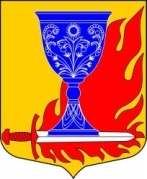 АДМИНИСТРАЦИЯмуниципального образования«Большелуцкое сельское поселение»муниципального образования«Кингисеппский муниципальный район»Ленинградской областиПОСТАНОВЛЕНИЕОт 17 июля 2023 года № 188Об утверждении Порядка проведения инвентаризации земельных участков и мест захоронений на кладбищах МО "Большелуцкое сельское поселение" На основании подпункта 22 пункта 1 статьи 14 Федерального закона от 06.10.2003 № 131-ФЗ «Об общих принципах организации местного самоуправления в Российской Федерации», Федерального закона от 12.01.1996 № 8-ФЗ «О погребении и похоронном деле», руководствуясь Уставом МО "Большелуцкое сельское поселение", ПОСТАНОВЛЯЮ:1. Утвердить Порядок проведения инвентаризации земельных участков и мест захоронений на кладбищах МО "Большелуцкое сельское поселение", согласно приложению.2. Опубликовать настоящее постановление в средствах массовой информации и разместить на официальном сайте МО «Большелуцкое сельское поселение» в информационно-телекоммуникационной сети «Интернет».3. Настоящее постановление вступает в силу после его официального опубликования.4. Контроль за исполнением настоящего постановления оставляю за собой.Исполняющий обязанностиглавы администрацииМО «Большелуцкое сельское поселение»				О.В. ПетровПриложение № 1к постановлению администрацииот 17.07.2023 № 188Порядок проведения инвентаризации земельных участков и мест захоронений на кладбищах МО "Большелуцкое сельское поселение"1. Общие положения1.1. Настоящий Порядок проведения инвентаризации земельных участков и мест захоронений на кладбищах МО «Большелуцкое сельское поселение» (далее - Порядок) устанавливает единые требования к проведению инвентаризации земельных участков и мест захоронений на кладбищах, находящихся на территории МО «Большелуцкое сельское поселение» (далее - кладбища).1.2. Объектами инвентаризации являются земельные участки и места захоронений на территориях кладбищ.1.3. Инвентаризация земельных участков и мест захоронений проводится не реже одного раза в три года.Проведение инвентаризации земельных участков и мест захоронений на вновь образуемых кладбищах проводится по истечении двух лет, но не позднее трех лет с момента образования кладбища и утверждения его планировки.1.4. Основными целями инвентаризации земельных участков и мест захоронений являются:1) систематизация данных о местах захоронений на кладбищах;2) выявление неучтенных, бесхозяйных, брошенных, неухоженных захоронений, а также свободных для захоронений земельных участков;3) учет территории в зоне захоронения кладбищ, не занятой местами захоронений;4) создание электронной базы захоронений;5) планирование территории кладбищ;6) определение состояния могил и/или надмогильных сооружений (надгробий);7) восстановление сведений утерянных, утраченных книг регистрации захоронений (сведений о погребенном, месте погребения).2. Основные правила проведения инвентаризации земельныхучастков и мест захоронений2.1. Решение о проведении инвентаризации захоронений, порядке и сроках ее проведения, составе инвентаризационной комиссии устанавливается распоряжением главы администрации МО «Большелуцкое сельское поселение» (Приложение № 1).2.2. Инвентаризация проводится уполномоченным учреждением своими силами либо путем заключения муниципального контракта (договора) на выполнение работ (оказание услуг) по проведению инвентаризации земельных участков и мест захоронений с соблюдением требований законодательства Российской Федерации.В случае проведения инвентаризации непосредственно уполномоченным учреждением создается инвентаризационная комиссия, состав которой определяется руководителем уполномоченного учреждения.При формировании инвентаризационной комиссии учитываются положения законодательства Российской Федерации о противодействии коррупции в части недопущения конфликта интересов (заинтересованности).2.3. До начала проведения инвентаризации на кладбище уполномоченное учреждение проверяет наличие книг регистрации захоронений (захоронений урн с прахом), книг регистрации надмогильных сооружений (надгробий) по соответствующему кладбищу.2.4. Отсутствие книг регистрации захоронений (захоронений урн с прахом) и книг регистрации надмогильных сооружений (надгробий) вследствие их утраты либо неведения основанием для непроведения инвентаризации мест захоронений не является.2.5. В случае если книги регистрации захоронений (захоронений урн с прахом) находятся на постоянном хранении в муниципальном архиве, уполномоченный орган вправе их истребовать на период проведения инвентаризации мест захоронений из муниципального архива с соблюдением требований законодательства об архивном деле в Российской Федерации.2.6. В ходе проведения инвентаризации мест захоронений проверяется достоверность, полнота и точность внесения данных о произведенных захоронениях в книги регистрации захоронений (захоронений урн с прахом), книги регистрации надмогильных сооружений (надгробий).3. Порядок проведения инвентаризации мест захоронений3.1. Инвентаризация мест захоронений производится путем изучения сведений данных книг регистрации захоронений (захоронений урн с прахом), книг регистрации надмогильных сооружений (надгробий) и обследования кладбищ, на которых проводится инвентаризация мест захоронений.3.2. По результатам изучения книг регистрации захоронений (захоронений урн с прахом), книг регистрации надмогильных сооружений (надгробий), обследования кладбищ представителем инвентаризационной комиссии либо организацией, с которой заключен муниципальный контракт (договор) на выполнение работ по проведению инвентаризации мест захоронений (далее - организация), создается инвентаризационная опись.3.3. Сведения о фактическом наличии захоронений на проверяемом кладбище записываются в инвентаризационные описи не менее чем в двух экземплярах (Приложение № 2).3.4. Инвентаризационная комиссия обеспечивает полноту и точность внесения в инвентаризационные описи данных о захоронениях, правильность и своевременность оформления материалов инвентаризации.3.5. Инвентаризационные описи можно заполнять от руки или с использованием средств компьютерной техники. В любом случае в инвентаризационных описях не должно быть помарок и подчисток.Исправление ошибок производится во всех экземплярах описей путем зачеркивания неправильных записей и проставления над зачеркнутыми правильных записей. Исправления должны быть говорены и подписаны председателем и членами инвентаризационной комиссии.3.6. Если инвентаризационная опись составляется на нескольких страницах, то они должны быть пронумерованы и скреплены таких образом, чтобы исключить возможность замены одной или нескольких из них.3.7. В инвентаризационных описях не допускается оставлять незаполненные строки, на последних страницах незаполненные строки прочеркиваются.3.8. Не допускается вносить в инвентаризационные описи данные о захоронениях со слов или только по данным книг регистрации захоронений, без проверки из фактического наличия и сверки с данными регистрационного знака на захоронении (при его отсутствии - с данными на надгробном сооружении (надгробии) или ином ритуальном знаке, если таковые установлены на захоронении).3.9. Инвентаризационные описи подписывают председатель и члены инвентаризационной комиссии.3.10. При выявлении захоронений, по которым отсутствуют или указаны неправильные данные в книгах регистрации захоронений, комиссия должна включить в опись данные, установленные в ходе проведения инвентаризации.3.11. Обследование кладбищ включает определение размера места захоронения, вида места захоронения (одиночное, родственное, семейное (родовое), воинское, почетное, захоронение в нише стены скорби), нумерацию места захоронения, определение координат границ места захоронения, фотофиксацию места захоронения и надмогильных сооружений (надгробий), расположенных в границах места захоронения.3.12. Инвентаризация захоронений производится в форме сопоставления данных на регистрационном знаке захоронения (Ф.И.О. умершего; даты его рождения и смерти; регистрационный номер - при его наличии) с данными книг регистрации захоронений.Информация об умершем на регистрационном знаке захоронения (Приложение № 3) должна совпадать с данными об умершем, указанными на могильном сооружении (надгробии) или ином ритуальном знаке, если таковые установлены на захоронении, а также с данными об умершем, содержащимися в книгах регистрации захоронений.3.13. При отсутствии на могиле регистрационного знака сопоставление данных книг регистрации захоронений производится с данными об умершем (Ф.И.О. умершего, даты его рождения и смерти), содержащимися на могильном сооружении (надгробии) или ином ритуальном знаке, если таковые установлены на захоронении.В данном случае в инвентаризационной описи в графе «Номер захоронения, указанный на регистрационном знаке захоронения» ставится прочерк «-».3.14. В случае если отсутствует регистрационный знак на захоронении и запись в книгах регистрации захоронений о проведенном захоронении, но имеется какая-либо информация об умершем на могиле, позволяющая идентифицировать захоронение, то в инвентаризационной описи в графах «Номер захоронения, указанный в книге регистрации захоронений (захоронений урн с прахом)» и «Номер захоронения, указанный на регистрационном знаке захоронения» ставится прочерк «-». Иные графы инвентаризационной записи заполняются исходя из наличия имеющейся информации о захоронении.3.15. В случае если в книгах регистрации захоронений и на захоронении отсутствует какая-либо информация об умершем, позволяющая идентифицировать захоронение, то подобное захоронение признается неучтенным, о чем делается соответствующая запись в инвентаризационной описи. В графе «Примечание» пишется «неучтенное», в графах «номер захоронения, указанный в книге регистрации захоронений» и «номер захоронения, указанный на регистрационном знаке захоронения» ставится прочерк «-», иные графы инвентаризационной описи заполняются исходя из наличия имеющейся информации о захоронении.3.16. При выявлении нарушений порядка захоронения, по которым отсутствуют или указаны неправильные данные в книге регистрации захоронений, инвентаризационная комиссия должна включить в опись данные, установленные в ходе проведения инвентаризации.3.17. В случае отсутствия книг регистрации захоронений (захоронений урн с прахом) (книги утеряны, сгорели и т.п.) но кладбищу формируются новые книги регистрации захоронений (захоронений урн с прахом), в которые производится запись о захоронениях, произведенных на соответствующем кладбище.В инвентаризационной описи захоронений в графе «Примечание» делается запись «восстановление регистрации захоронения» и указывается дата восстановления регистрации согласно внесенной записи в новую книгу регистрации захоронений (захоронений урн с прахом), в графе «номер захоронения, указанный в книге регистрации захоронений (захоронений урн с прахом)» указывается порядковый номер согласно записи в новой книге регистрации захоронений (захоронений урн с прахом).4. Порядок проведения инвентаризации земельных участков4.1. При обследовании земельных участков, расположенных в зоне захоронения кладбищ, не занятой местами захоронений, устанавливаются их размеры и координаты, а также производится их нумерация и фотофиксация.Сведения о таких участках вносятся в единую инвентаризационную опись.5. Порядок оформления результатов инвентаризациимест захоронений5.1. По результатам проведенной инвентаризации составляется ведомость результатов (Приложение № 4), выявленных в ходе инвентаризации, которая подписывается председателем и членами инвентаризационной комиссии.5.2. Результаты проведения инвентаризации захоронений на кладбище отражаются в акте (Приложение № 5).5.3. По данным проведения инвентаризации мест захоронений уполномоченным органом проводятся мероприятия по установлению лиц, ответственных за захоронения, содержащиеся в ненадлежащем состоянии.5.4. Во время проведения инвентаризации может быть выявлено, что:- на могиле имеется надмогильное сооружение (надгробие), лицо, ответственное за захоронение, неизвестно;- на могиле имеется надмогильное сооружение (надгробие), лицо, ответственное за захоронение, известно, но им не выполняются обязанности по уходу за могилой (надмогильным сооружением);- на могиле отсутствуют какие-либо надмогильные сооружения (памятники, цоколи, ограды, трафареты с указанием данных по захоронению, кресты и т.д.) либо на надмогильных сооружениях нет сведений о захороненном лице, могила не благоустроена.5.5. При выявлении данных случаев уполномоченным органом осуществляются следующие действия:- на могильном холме выставляется типовой трафарет на срок до 1 (одного) года (Приложение № 6);- данная могила и (или) надмогильное сооружение (надгробие) фиксируются в книге учета могил и (или) надмогильных сооружений (надгробий), содержание которых не осуществляется (Приложение № 7);- принимаются меры по установлению лица, ответственного за захоронение;- осуществляется опубликование в информационно-телекоммуникационной сети «Интернет» на официальном сайте администрации МО «Большелуцкое сельское поселение» информации о бесхозных местах захоронений с целью выявления лиц, ответственных за захоронение (в случае, если ответственное лицо неизвестно или отсутствует информация о нем).5.6. В случае если бесхозяйная, а также брошенная, неухоженная могила и (или) надмогильное сооружение (надгробие) являются объектом культурного наследия и представляют собой историко-культурную ценность, уполномоченный орган информирует администрацию о необходимости принятия мер по обеспечению их сохранности в соответствии с законодательством об объектах культурного наследия (памятниках истории и культуры).6. Использование полученной информации6.1. Полученные в результате проведения работ по инвентаризации земельных участков и мест захоронений информация и материалы обрабатываются и систематизируются уполномоченным учреждением, которое не позднее трех месяцев с момента приемки результатов работ подготавливает аналитическую информацию, содержащую сведения:1) соответствие или несоответствие данных о зарегистрированных местах захоронений, надгробных сооружениях и их видах фактической ситуации с указанием соответствующих фактов.2) информация о неблагоустроенных (брошенных) захоронениях.3) предложения по планированию территории кладбища.4) предложения по созданию на территории кладбища зон захоронений определенных видов.5) предложения по закрытию и созданию новых кладбищ.6) другая информация и предложения.6.2. Аналитическая информация, указанная в пункте 6.1 настоящего Порядка, хранится в уполномоченном учреждении, а также направляется главе администрации МО «Большелуцкое сельское поселение» для сведения.Приложение № 1к Порядку проведения инвентаризации земельных участков и мест захоронений на кладбищах муниципального образования МО «Большелуцкое сельское поселение»РАСПОРЯЖЕНИЕот __________ № ___О проведении инвентаризации земельных участков и мест захоронений на кладбище МО «Большелуцкое сельское поселение», расположенном ___________________________.В соответствии с порядком инвентаризации земельных участков и мест захоронений на кладбищах муниципального образований МО «Большелуцкое сельское поселение», утвержденным постановлением администрации МО «Большелуцкое сельское поселение» от __________ № _______,1. Создать инвентаризационную комиссию для проведения инвентаризации земельных участков и захоронений, произведенных на территории кладбища, расположенного по адресу: ____________________________________________, в следующем составе:Председатель __________________________________________________________                                              (должность, фамилия, имя, отчество)Члены комиссии    _______________________________________________________________________                                       (должность, фамилия, имя, отчество)    2. Инвентаризации подлежат земельные участки и места захоронения на кладбище.    3. Установить сроки проведения инвентаризации:    4. Контроль за исполнением настоящего распоряжения возложить на ______.    5. Распоряжение вступает в силу с момента подписания.    Глава администрации                                             _____________________Приложение № 2к Порядку проведения инвентаризации земельных участков и мест захоронений на кладбищах муниципального образования МО «Большелуцкое сельское поселение»Инвентаризационная опись захоронений, произведенных в периодпроведения инвентаризации на кладбищеПриложение № 3к Порядку проведения инвентаризации земельных участков и мест захоронений на кладбищах муниципального образования МО «Большелуцкое сельское поселение»Регистрационный знак захороненияМЕСТО ЗАХОРОНЕНИЯРегистрационный № _____ от _________ года--------------------------------<*> Для кладбищ, не имеющих схемы месторасположения захоронений.Приложение № 4к Порядку проведения инвентаризации земельных участков и мест захоронений на кладбищах муниципального образования МО «Большелуцкое сельское поселение»Ведомостьрезультатов, выявленных инвентаризациейПриложение № 5к Порядку проведения инвентаризации земельных участков и мест захоронений на кладбищах муниципального образования МО «Большелуцкое сельское поселение»Приложение № 6к Порядку проведения инвентаризации земельных участков и мест захоронений на кладбищах муниципального образования МО «Большелуцкое сельское поселение»НЕУХОЖЕННОЕМЕСТО ЗАХОРОНЕНИЯРегистрационный № _____ от _______ годаДанная могила и (или) надмогильное сооружение (надгробие) должна(о) быть приведена(о) в надлежащее состояние в установленный срок - до «____» __________ ______ года.Приложение № 7к Порядку проведения инвентаризации земельных участков и мест захоронений на кладбищах муниципального образования МО «Большелуцкое сельское поселение»КНИГАУЧЕТА МОГИЛ И (ИЛИ) НАДМОГИЛЬНЫХ СООРУЖЕНИЙ(НАДГРОБИЙ), СОДЕРЖАНИЕ КОТОРЫХ НЕ ОСУЩЕСТВЛЯЕТСЯ____________________________________________________(наименование кладбища)Итого по описи:Итого по описи:Итого по описи:Итого по описи:Всего захоронений:Всего захоронений:(прописью)(прописью)Количество захоронений, зарегистрированных в книге регистрации захороненийКоличество захоронений, зарегистрированных в книге регистрации захороненийКоличество захоронений, зарегистрированных в книге регистрации захороненийКоличество захоронений, зарегистрированных в книге регистрации захоронений(прописью)(прописью)(прописью)(прописью)Количество захоронений, не зарегистрированных в книге регистрации захороненийКоличество захоронений, не зарегистрированных в книге регистрации захороненийКоличество захоронений, не зарегистрированных в книге регистрации захороненийКоличество захоронений, не зарегистрированных в книге регистрации захоронений(прописью)(прописью)(прописью)(прописью)Председатель комиссии:Председатель комиссии:Председатель комиссии:(должность, подпись, расшифровка подписи)Члены комиссии:(должность, подпись, расшифровка подписи)(должность, подпись, расшифровка подписи)(должность, подпись, расшифровка подписи)(должность, подпись, расшифровка подписи)Ф.И.О. умершегоДата рождения, дата смертиСектор, ряд, № места захороненияПорядковый номер <*>1234N п/пВиды захороненийРезультат, выявленный инвентаризациейРезультат, выявленный инвентаризациейN п/пВиды захороненийколичество захоронений, учтенных в книге регистрации захоронений(захоронений урн с прахом)количество захоронений, не учтенных в книге регистрации захоронений(захоронений урн с прахом)1234Председатель комиссии:(должность, подпись, расшифровка подписи)Члены комиссии:(должность, подпись, расшифровка подписи)(должность, подпись, расшифровка подписи)(должность, подпись, расшифровка подписи)(должность, подпись, расшифровка подписи)Акто результатах проведения инвентаризациизахоронений на кладбище____________________________________________________________(название кладбища, место его расположения)В ходе проведения инвентаризации захоронений на кладбище комиссией в составе ______________________________________________________________________________________________________________________________________________________________________________________________________________________________________________________________________________________________________________________________________________________________________________________________________________________________________________________________________________выявлено:________________________________________________________________________________________________________________________________________________________________________________________________________________________________________________________________________________________________________________________________________________________________________________________________________________________________________________________________________________________________________________________________________________________Председатель комиссии:___________________________________________________________________(должность, подпись, расшифровка подписи)Члены комиссии:___________________________________________________________________(должность, подпись, расшифровка подписи)___________________________________________________________________(должность, подпись, расшифровка подписи)___________________________________________________________________(должность, подпись, расшифровка подписи)___________________________________________________________________(должность, подпись, расшифровка подписи)___________________________________________________________________Наименование кладбищаСекцияРядМестоМогила №ФамилияИмяОтчествоNп/пИнвентарный номер местазахороненияИнвентарный номер могилыДанные захороненного: Ф.И.О., дата рождения, дата смерти (если имеются сведения)№ сектора, рядаРегистрационный номер захоронения (если имеются сведения)Вид захоронения (одиночное, родственное, семейное, почетное, воинское, братское (общее))Размер места захоронения, мxмНаличие и состояние надмогильных сооружений (памятники, цоколи, ограды, трафареты, кресты и т.п.)Дата установки трафаретаСведения о лице, ответственном за захоронение, либо ином лице, ухаживающем за захоронением1234567891011